Material trabajado en la clase del 4 de Noviembre Tema: Pueblos originarios de América.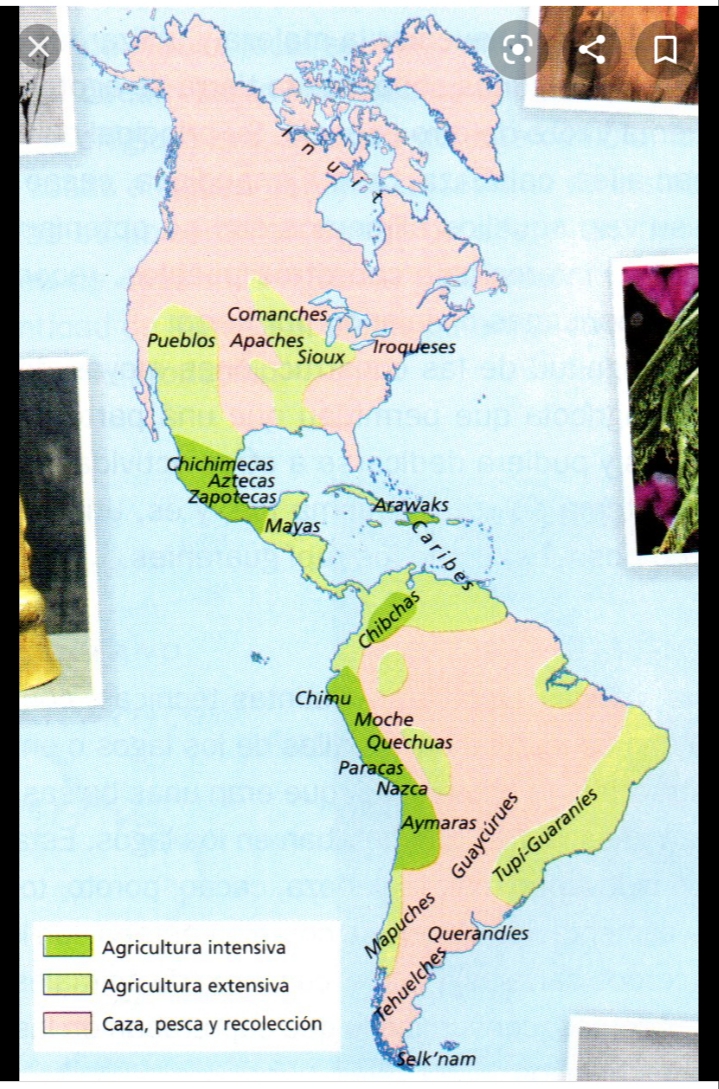 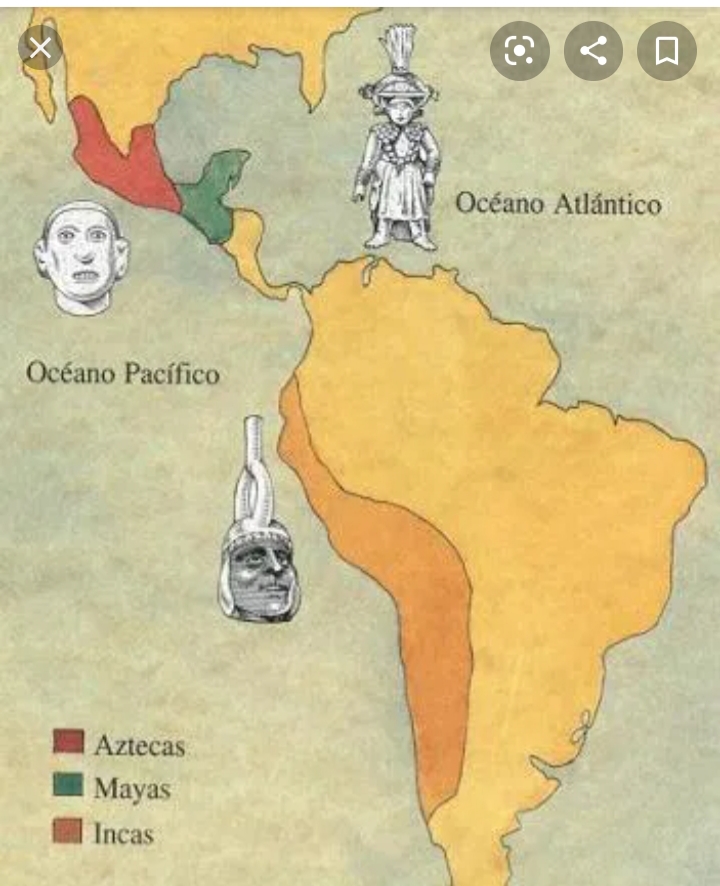 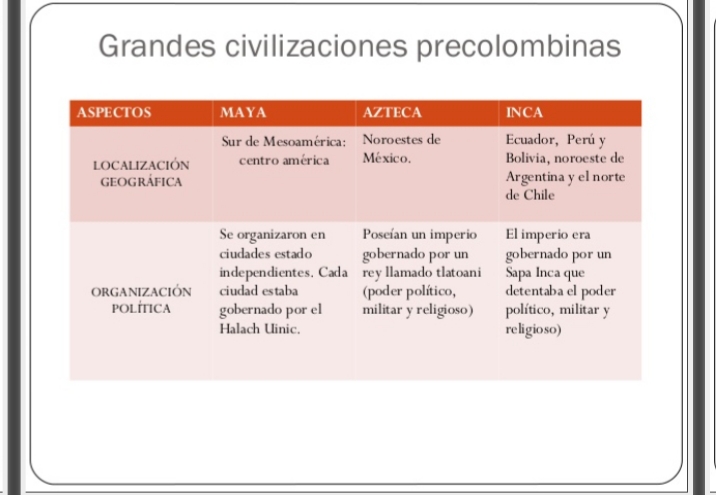 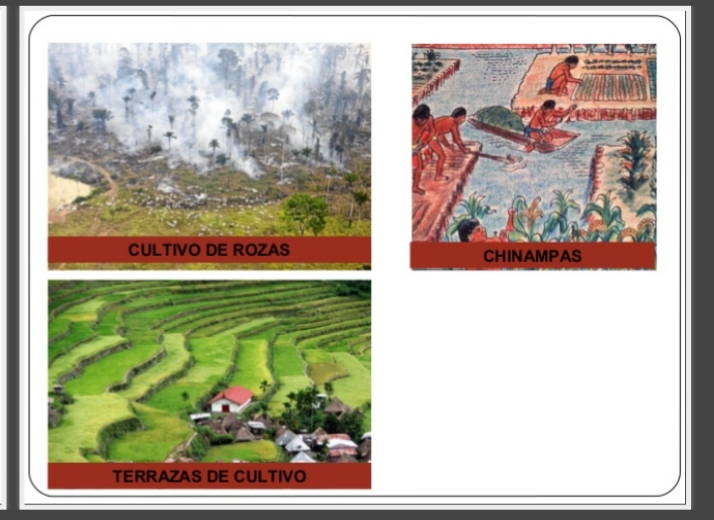 